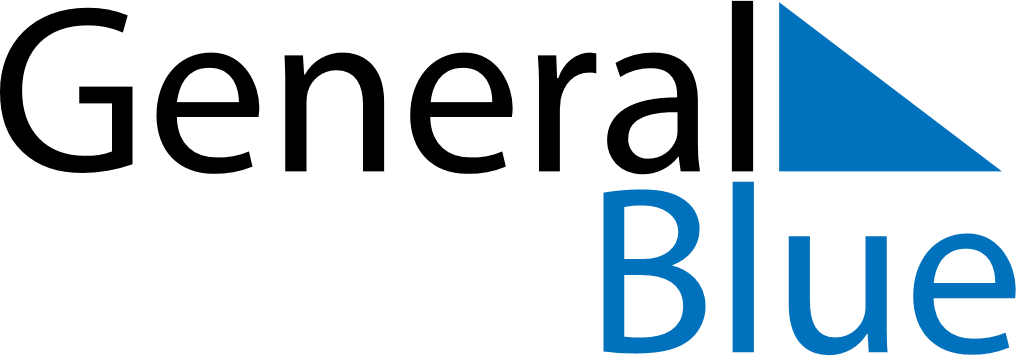 Weekly CalendarJanuary 6, 2020 - January 12, 2020MondayJan 06TuesdayJan 07WednesdayJan 08ThursdayJan 09FridayJan 10SaturdayJan 11SundayJan 12